Antrag auf eine verkehrsrechtliche Anordnung (§ 45 StVO)
für eine Baumaßnahme in der Stadt Allendorf (Lumda)

Bitte ausgefüllt und unterschrieben zurücksenden an: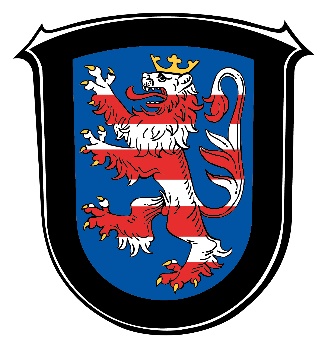 Stadt Allendorf (Lumda)
Der Bürgermeister
-Ordnungsamt-
Bahnhofstraße 14
35469 Allendorf (Lumda)					 Gerne alternativ per E-Mail an:
ordnungsamt@allendorf-lda.deAntragsteller/Rechnungsempfänger:
E-Mail-Adresse des Antragstellers:
Grund der Baumaßnahme:
Art der Baumaßnahme:
Ortslage der Baumaßnahme:

Für Maßnahmen auf Straßen, die zur L3089 (Rabenauer Straße und Marburger Straße), L3146 (Treiser Straße und Londorfer Straße), K34 (Gießener Straße sowie Teile der Nordecker Straße, Teile der Rheingasse und Teile der Marktstraße) oder K168 (Allertshäuser Straße) gehören, liegt die Zuständigkeit nicht bei der Stadt Allendorf (Lumda), sondern beim Landkreis Gießen ( Verkehrsbehoerde@LKGI.de ).Zeitraum:
	bis	Angewandter Regelplan oder eigene Zeichnung:
Verantwortliche Person der Verkehrssicherung:

MVAS-Nachweis nach RSA 21 muss mit diesem Schreiben eingereicht werden!Bemerkungen:

___________________________________________________________________
Ort, Datum, Unterschrift (entfällt bei Versand per E-Mail)